[TRIP TITLE – “Trip Type_Country_Middle or High School”] 
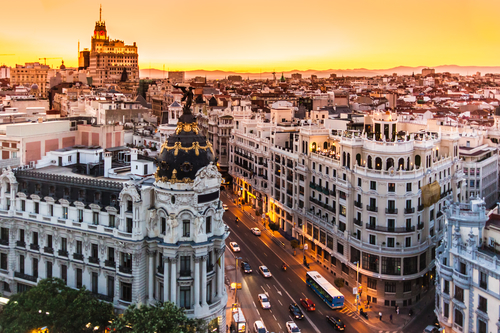 [Provide a landscape/cityscape image corresponding to destination, ideally without travelers pictured.][Write a short paragraph describing the trip, mentioning trip highlights, trip type (language immersion, service learning, etc.) and basic tour structure.  Do not include name or logo of educational travel vendor.]Daily ItineraryDay 1Departure Note method of transport between airport and accommodations for the nightDay 2Overnight LocationHourly schedule of activities for the day, including visits to major landmarks and activities. Meal times and locations (i.e. hotel, local restaurant) for breakfast, lunch, and dinnerNote ground transportation and method, if applicable Day 3Overnight LocationHourly schedule of activities for the day, including visits to major landmarks and activities. Meal times and locations (i.e. hotel, local restaurant) for breakfast, lunch, and dinnerNote ground transportation and method, if applicable Day 4Overnight LocationHourly schedule of activities for the day, including visits to major landmarks and activities. Meal times and locations (i.e. hotel, local restaurant) for breakfast, lunch, and dinnerNote ground transportation and method, if applicable Day 5Overnight LocationHourly schedule of activities for the day, including visits to major landmarks and activities. Meal times and locations (i.e. hotel, local restaurant) for breakfast, lunch, and dinnerNote ground transportation and method, if applicable Day 6Overnight LocationHourly schedule of activities for the day, including visits to major landmarks and activities. Meal times and locations (i.e. hotel, local restaurant) for breakfast, lunch, and dinnerNote ground transportation and method, if applicable Day 7Overnight LocationHourly schedule of activities for the day, including visits to major landmarks and activities. Meal times and locations (i.e. hotel, local restaurant) for breakfast, lunch, and dinnerNote ground transportation and method, if applicable Day 8Overnight LocationHourly schedule of activities for the day, including visits to major landmarks and activities. Meal times and locations (i.e. hotel, local restaurant) for breakfast, lunch, and dinnerNote ground transportation and method, if applicable Day 9DepartureNote method of transport to airport